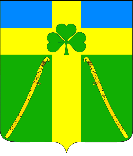 АДМИНИСТРАЦИЯ ВОЗДВИЖЕНСКОГО СЕЛЬСКОГО ПОСЕЛЕНИЯКУРГАНИНСКОГО РАЙОНАПОСТАНОВЛЕНИЕот __05.11.2019__                                                                                                       № _176_станица ВоздвиженскаяО внесении изменений в постановление администрации Воздвиженского сельского поселения Курганинского района   от 15 июля 2016 года № 147 «Об утверждении нормативных затрат на обеспечение функций администрации Воздвиженского сельского поселения Курганинского района и подведомственных ей муниципальных казенных учреждений» Во исполнение статьи 19 Федерального закона от 5 апреля 2016 года               № 44-ФЗ «О контрактной системе в сфере закупок, товаров работ, услуг                         для обеспечения государственных и муниципальных нужд» и постановления администрации Воздвиженского сельского поселения Курганинского района от   25.04.2016 № 84 «Об утверждении Правил  определения нормативных затрат на обеспечение функций муниципальных органов муниципального образования  Курганинский район и подведомственных им муниципальных казенных учреждений», а также в целях обеспечения эффективного расходования средств местного  бюджета п о с т а н о в л я ю:1. Внести в постановление администрации Воздвиженского сельского поселения Курганинского района от 15 июля 2016 года № 147 «Об утверждении нормативных затрат на обеспечение функций администрации Воздвиженского сельского поселения Курганинского района и подведомственных ей муниципальных казенных учреждений» изменения и изложить его в новой редакции согласно приложениям к настоящему постановлению.2. Признать утратившим силу постановление администрации Воздвиженского сельского поселения Курганинского района                                         от 17 мая 2019 года № 84 «О внесении изменений в постановление администрации Воздвиженского сельского поселения Курганинского района                 от 15 июля 2016 года № 147 «Об утверждении нормативных затрат на обеспечение функций администрации Воздвиженского сельского поселения Курганинского района и подведомственных ей муниципальных казенных учреждений».3. Общему отделу администрации Воздвиженского сельского поселения Курганинского района (Скисова) обеспечить в установленном порядке размещение настоящего   постановления на официальном сайте единой   информационной системы в сфере закупок в информационно-телекоммуникационной сети «Интернет».4. Контроль за выполнение настоящего постановления оставляю за собой.5. Постановление вступает в силу со дня его подписания.Исполняющий обязанностиГлавы Воздвиженского сельского поселения Курганинского района                                                                    И.А. Половодова 